University Registrar’s Office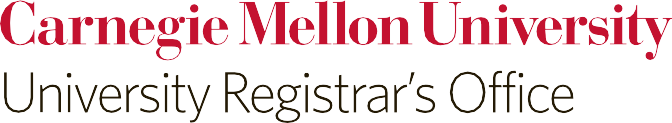 Phone:412-268-1922commence@andrew.cmu.eduwww.cmu.edu/es 	Bachelor Degree Graduation Certification Form	This form, when signed, certifies that the below named student has completed all of the requirements for either the degree, additional major and/or minor stated below. A diploma will be ordered when the primary major as well as any additional major(s) and/or minor(s) are certified for the same certification date. This form is applicable to May graduates only. Please sign and return this form to the University Registrar's Office via email at commence@andrew.cmu.edu.STUDENT INFORMATIONStudent Andrew ID:  	Student Name: 	Last	First and/or Preferred	MIPrimary College:		Primary Department:  	REQUIRED SIGNATURESPrint Department Contact Name:  	Print Department Head Name:  	Department Head Signature:  	Phone:	 	Date:	 	mm/dd/yyyyURO-UGcert 1/2021cmu.edu/esThis form, when signed, certifies that the below named student has completed all of the requirements for either the degree stated below. A diploma will be ordered when the degree is certified for the same certification date. This form is applicable to May graduates only. Please sign and return this form to the University Registrar's Office via email at commence@andrew.cmu.edu.STUDENT INFORMATIONStudent Andrew ID:  	Student Name:  	Last	First and/or Preferred	MIPrimary College:		Primary Department:   	Reason for Late Certification (REQUIRED):  	REQUIRED SIGNATURESPrint Department Contact Name:  	 Print Department Head Name:  	 Department Head Signature:  	 Phone:  	Date:  	mm/dd/yyyyURO-mastercert 1/2021www.cmu.edu/esThis form, when signed, certifies that the below named student has completed all of the requirements for either the degree stated below. A diploma will be ordered when the degree is certified for the same certification date. This form is applicable to May graduates only. Please sign and return this form to the University Registrar's Office via email at commence@andrew.cmu.edu.STUDENT INFORMATIONStudent Andrew ID:  	Student Name:  	Last	First and/or Preferred	MIPrimary College:		Primary Department:  	Reason for Late Certification (REQUIRED):  	REQUIRED SIGNATURESPrint Department Contact Name:  	  Print Department Head Name:  	 Department Head Signature:  	 Phone:  	Date: 	mm/dd/yyyyURO-doctoralcert 1/2021